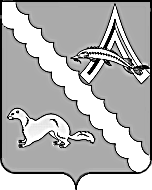 АДМИНИСТРАЦИЯ АЛЕКСАНДРОВСКОГО РАЙОНАТОМСКОЙ ОБЛАСТИПОСТАНОВЛЕНИЕОб утверждении Порядка подготовки и публикации информации о бюджете района и отчете о его исполнении в доступной для граждан форме «Бюджет для граждан» в новой редакции (в редакции постановления Администрации Александровского района от 16.02.2017 № 173)В соответствии с Планом мероприятий по повышению эффективности (в том числе оптимизации) бюджетных расходов и совершенствованию долговой политики муниципального образования «Александровский район» в 2017 году, утвержденным постановлением Администрации Александровского района от 01.04.2016 № 342,ПОСТАНОВЛЯЮ:1. Утвердить Порядок подготовки и публикации информации о бюджете района и отчете о его исполнении в доступной для граждан форме ("Бюджет для граждан") согласно приложению, к настоящему постановлению.2. Настоящее постановление вступает в силу со дня его официального опубликования (обнародования).3. Контроль за исполнением настоящего постановления возложить на руководителя финансового отдела Администрации Александровского района Томской области Бобрешеву Л.Н.Глава Александровского района                                                                        И.С. КрыловБобрешева Л.Н.Рассылка:Финансовый отдел Администрации Александровского района;Отдел экономики Администрации Александровского районаПриложение к постановлению АдминистрацииАлександровского районаот 22.07.2016 N 798Порядокподготовки и публикации информации о бюджете района и отчете о его исполнении в доступной для граждан форма («Бюджет для граждан»)1. Общее положения1. Настоящий Порядок устанавливает состав, структуру, правила формирования и публикации информации о проекте решения Думы Александровского района о бюджете района на очередной финансовый год и плановый период, решение Думы Александровского района о бюджете на очередной финансовый год и плановый период и решение Думы Александровского района об исполнении о бюджета района за отчетный финансовый год в понятной для широкого круга граждан (заинтересованных пользователей) форме (далее - "Бюджет для граждан").2. "Бюджет для граждан" разрабатывается Финансовым отделом Администрации Александровского района (далее – Финансовый отдел) в виде презентационных материалов на основе следующих документов:проекта решения Думы Александровского района о бюджете района на очередной финансовый год и плановый период (далее - проект решения о бюджете);решения Думы Александровского района о бюджете района на очередной финансовый год и плановый период (далее - решение о бюджете);решения Думы Александровского района об исполнении бюджета района за отчетный финансовый год (далее - решение об исполнении бюджета);муниципальных программ Александровского района и иных документов, указанных в настоящем Порядке.3. В целях обеспечения прозрачности и доступности информации при формировании "Бюджета для граждан" используются различные методы визуализации данных, в том числе графики, диаграммы, рисунки, схемы.4. "Бюджет для граждан" публикуется в информационно-телекоммуникационной сети «Интернет» посредством размещения на официальном сайте Финансового отдела в отдельном разделе. В данном разделе в обязательном порядке предусматриваются:(В редакции постановления от 16.02.2017 № 173)приветственное слово (обращение к гражданам) руководителя Финансового отдела - читателям "Бюджета для граждан";контактная информация, включающая в себя сведения о месте нахождения, контактных телефонах, адресе электронной почты, графике работы Финансового отдела, ссылки на интернет-адреса органов местного самоуправления, иных организаций, на которых размещается информация, связанная с формированием и исполнением бюджета района.5. "Бюджет для граждан" публикуется в информационно-телекоммуникационной сети "Интернет" в следующие сроки:"Бюджет для граждан" на основе проекта решения о бюджете - в течение 14 рабочих дней после внесения проекта решения о бюджете в Думу Александровского район;"Бюджет для граждан" на основе решения о бюджете - в течение 14 рабочих дней после вступления в силу решения о бюджете;"Бюджет для граждан" на основе решения об исполнении бюджета - в течение 14 рабочих дней после вступления в силу решения об исполнении бюджета.2. Составление «Бюджета для граждан» на основе проекта решения о бюджете и решения о бюджете6. "Бюджет для граждан" на основе проекта решения о бюджете составляется с использованием документов и материалов, указанных в главе 3 пункта 13 Положения о бюджетном процессе в муниципальном образовании, утвержденного решением Думы Александровского района от 22.03.2012 № 150 , проектов муниципальных программ Александровского района (проектов изменений в муниципальные программы Александровского района на очередной финансовый год и плановый период), проектов ведомственных целевых программ Александровского района.7. "Бюджет для граждан" на основе проекта решения о бюджете состоит из разделов и включает в себя следующую информацию:общие сведения о бюджете;сведения об основных характеристиках проекта бюджета, основных задачах и приоритетных направлениях бюджетной политики;сведения о планируемых расходах на реализацию муниципальных программ Александровского района (далее - муниципальные программы).8. Общие сведения о бюджете включаются в раздел 1 "Бюджета для граждан" на основе проекта бюджета и состоят из следующей информации:разъяснений в доступной для граждан форме основных понятий, используемых в бюджетном процессе;перечня основных нормативных правовых актов, регулирующих бюджетный процесс в Александровском районе;описания административно-территориального деления Александровского района;общих сведений о порядке составления проекта бюджета района, включая график подготовки бюджета района.9. Сведения об основных характеристиках проекта бюджета, основных задачах и приоритетных направлениях бюджетной политики включаются в раздел 2 "Бюджета для граждан" на основе проекта бюджета и состоят из следующей информации:данных о динамике основных показателей социально-экономического развития Александровского района Томской области, указанных в приложении к настоящему Порядку, на очередной финансовый год и плановый период в сравнении с плановыми значениями в текущем году и фактическими значениями в отчетном году;описания цели и задач бюджетной политики на очередной финансовый год и плановый период;основных характеристик бюджета района на очередной финансовый год и плановый период (общий объем доходов, расходов, дефицит (профицит) бюджета района);данных об объеме муниципального долга и долговой нагрузки на очередной финансовый год и плановый период в сравнении с плановыми значениями в текущем финансовом году, фактическими значениями в отчетном году;сведений об объеме и структуре налоговых и неналоговых доходов бюджета района, безвозмездных поступлений из областного бюджета на очередной финансовый год и плановый период, в том числе в разрезе основных видов доходов;данных о расходах бюджета района на очередной финансовый год и плановый период по разделам и подразделам классификации расходов бюджета;особенностей формирования расходной части бюджета района на очередной финансовый год и плановый период (включая приоритетные направления расходов, общий объем расходов на социальную сферу и поддержку реального сектора экономики, объем межбюджетных трансфертов, планируемых к предоставлению из бюджета района бюджетам сельских поселений, по видам межбюджетных трансфертов).10. Сведения о планируемых расходах на реализацию муниципальных программ Александровского района группируются в разделы с учетом распределения муниципальных программ по целям социально-экономического развития Александровского района Томской области (далее СЭР), на реализацию которых направлены соответствующие муниципальные программы.Каждый раздел, характеризующий муниципальные программы, направленные на достижение цели СЭР, содержит следующую информацию:перечень муниципальных программ, направленных на достижение соответствующей цели СЭР, их краткую характеристику;описание каждой муниципальной программы.11. Описание муниципальной программы состоит из:описания цели муниципальной программы, показателей цели муниципальной программы, их значений на очередной финансовый год и плановый период в сравнении с плановыми значениями на текущий финансовый год;данных об объеме финансирования муниципальной программы на очередной финансовый год и плановый период в разрезе подпрограмм;основных направлений расходов, осуществляемых в рамках муниципальной программы, с описанием результатов, которых планируется достичь по итогам реализации мероприятий муниципальной программы в очередном финансовом году.12. При описании муниципальной программы могут предусматриваться:1) целевые группы пользователей информации (далее - целевая группа) - группы физических и (или) юридических лиц, имеющих определенный социальный и (или) правовой признак, на которые направлена реализация мероприятий муниципальной программы.В случае если при описании муниципальной программы предусматривается целевая группа, указывается наименование (состав) данной группы и ее численность (для физических лиц также может быть указана доля в общей численности населения Александровского района Томской области);2) общественно значимые проекты, реализуемые на территории Александровского района Томской области в рамках мероприятий муниципальной программы.Под общественно значимыми проектами в целях настоящего Порядка понимаются крупномасштабные мероприятия, направленные на решение социальных проблем широких слоев населения Александровского района Томской области и на которые выделяется значительный объем ассигнований из бюджета района, в том числе мероприятия по строительству (реконструкции) объектов капитального строительства, имеющих важное значение для социально-экономического развития Александровского района Томской области.При описании общественно значимого проекта указывается его наименование, объем финансирования, ожидаемые социально значимые результаты.Для общественно значимого проекта, связанного со строительством (реконструкцией) объекта капитального строительства, также указывается наименование и местонахождение соответствующего объекта и срок ввода его в эксплуатацию.13. "Бюджет для граждан" на основе закона о бюджете формируется путем корректировки сведений, предусмотренных в "Бюджете для граждан" на основе проекта решения о бюджете, с учетом утвержденных решения о бюджете объемов бюджетных ассигнований.3. Составление «Бюджета для граждан» на основе решения об исполнении бюджета 14. «Бюджет для граждан" на основе решения об исполнении бюджета составляется с использованием данных бюджетной отчетности об исполнении бюджета района, отчетности об исполнении муниципальных программ, информации об исполнении муниципальных заданий муниципальными учреждениями района.15. "Бюджет для граждан" на основе решения об исполнении бюджета состоит из разделов и включает в себя следующую информацию:общие сведения об итогах исполнения бюджета района в отчетном финансовом году;сведения об исполнении бюджета по доходам;сведения об исполнении бюджета по расходам в разрезе муниципальных программ.16. Общие сведения об итогах отчетного финансового года включаются в раздел 1 "Бюджета для граждан" на основе решения об исполнении бюджета и состоят из:данных о планируемых и достигнутых в отчетном году показателях социально-экономического развития Александровского района Томской области, указанных в приложении к настоящему Порядку;основных итогов бюджетной политики Александровского района Томской области за отчетный финансовый год;описания результатов реализации приоритетных направлений расходов бюджета района в отчетном финансовом году;данных об основных параметрах бюджета района за отчетный финансовый год;информации об источниках финансирования дефицита бюджета района в отчетном финансовом году;общих сведений о планируемых и фактических объемах бюджетных ассигнований на реализацию муниципальных программ и на непрограммные направления расходов в отчетном финансовом году;сведений об общих объемах межбюджетных трансфертов, предоставленных из бюджета района бюджетам сельских поселений в отчетном финансовом году.17. Сведения об исполнении бюджета по доходам включаются в раздел 2 "Бюджета для граждан" на основе решения об исполнении бюджета, который содержит следующую информацию:общие сведения об исполнении бюджета по доходам (плановые и фактические значения, процент исполнения);сведения об исполнении бюджета по основным видам налоговых и неналоговых доходов (плановые и фактические значения, процент исполнения, причины неисполнения);сведения об объемах безвозмездных поступлений из областного бюджета в бюджет района в отчетном финансовом году.18. Сведения об исполнении бюджета по расходам в разрезе муниципальных программ группируются в разделы с учетом распределения муниципальных программ по целям СЭР.Каждый раздел, характеризующий муниципальные программы, направленные на достижение цели СЭР, содержит следующую информацию:перечень муниципальных программ, направленных на достижение соответствующей цели СЭР, их краткую характеристику;данные о реализации муниципальной программы в отчетном финансовом году.19. Описание муниципальной программы состоит из:описания цели муниципальной программы, плановых и фактических значений показателей цели муниципальной программы за отчетный финансовый год;данных о плановом и фактическом объеме финансирования муниципальной программы в отчетном финансовом году, причины недоиспользования бюджетных средств (при наличии);основных направлений расходов, произведенных в рамках муниципальной программы, с описанием результатов, достигнутых в отчетном финансовом году.Приложениек Порядкуподготовки и публикации информации о бюджете района и отчете о его исполнении в доступной для граждан форма («Бюджет для граждан»)(В редакции постановления от 16.02.2017 № 173)Переченьосновных показателей социально – экономического развития Александровского района Томской области, отражаемых в «Бюджете для граждан»22.07.2016№ 798с. Александровскоес. АлександровскоеNппНаименование показателяЕдиницы измеренияИсточник информации1Численность постоянного населения (среднегодовая)ЧеловекИнформация, представляемая отделом экономики Администрации Александровского района 2Средняя продолжительность жизниЧисло летИнформация, представляемая отделом экономики Администрации Александровского района 3Индекс потребительских ценВ % к предыдущему годуИнформация, представляемая отделом экономики Администрации Александровского района 4Ввод в действие жилых домовТыс. кв. м общей площадиИнформация, представляемая отделом экономики Администрации Александровского района 5Величина прожиточного минимума в среднем на душу населения в месяцРуб.Информация, представляемая отделом экономики Администрации Александровского района 6Численность населения с денежными доходами ниже прожиточного минимума в % ко всему населению%Информация, представляемая отделом экономики Администрации Александровского района 7средняя заработная платарублейИнформация, представляемая отделом экономики Администрации Александровского района 8Уровень зарегистрированной безработицы%Информация, представляемая отделом экономики Администрации Александровского района 